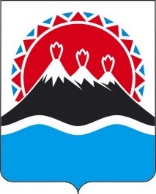 П О С Т А Н О В Л Е Н И ЕПРАВИТЕЛЬСТВАКАМЧАТСКОГО КРАЯг. Петропавловск-КамчатскийВ соответствии с Постановлением Правительства Российской Федерации от 18.09.2020 № 1492 «Об общих требованиях к нормативным правовым актам, муниципальным правовым актам, регулирующим предоставление субсидий, в том числе грантов в форме субсидий, юридическим лицам, индивидуальным предпринимателям, а также физическим лицам - производителям товаров, работ, услуг, и о признании утратившими силу некоторых актов Правительства Российской Федерации и отдельных положений некоторых актов Правительства Российской Федерации» ПРАВИТЕЛЬСТВО ПОСТАНОВЛЯЕТ:1. Утвердить Порядок предоставления субсидий социально ориентированным некоммерческим организациям в Камчатском крае на деятельность, связанную с предоставлением услуг в сфере физической культуры и спорта, согласно приложению.2. Настоящее постановление вступает в силу после дня его официального опубликования.Приложение к постановлению  Правительства Камчатского краяПорядок предоставления субсидий социально ориентированным некоммерческим организациям в Камчатском крае на деятельность, связанную с предоставлением услуг в сфере физической культуры и спорта1. Настоящий порядок предоставления субсидий социально ориентированным некоммерческим организациям в Камчатском крае на деятельность, связанную с предоставлением услуг в сфере физической культуры и спорта (далее – Порядок) разработан в соответствии со статьей 78.1 Бюджетного кодекса Российской Федерации, Федеральным законом от 04.12.2007 № 329 – ФЗ «О физической культуре и спорте в Российской Федерации», постановлением Правительства Российской Федерации от 18.09.2020 № 1492 «Об общих требованиях к нормативным правовым актам, муниципальным правовым актам, регулирующим предоставление субсидий, в том числе грантов в форме субсидий, юридическим лицам, индивидуальным предпринимателям, а также физическим лицам – производителям товаров, работ, услуг, и о признании утратившими силу некоторых актов Правительства Российской Федерации и отдельных положений некоторых актов Правительства Российской Федерации» и регламентирует предоставление  Министерством спорта Камчатского края (далее – Министерство) субсидий из краевого бюджета социально ориентированным некоммерческим организациям в Камчатском крае, уставная деятельность которых связана с предоставлением услуг в сфере физической культуры и спорта (далее – СОНКО).2. Субсидия предоставляется Министерством, осуществляющего функции главного распорядителя бюджетных средств, до которого в соответствии с бюджетным законодательством Российской Федерации как получателя бюджетных средств доведены в установленном порядке лимиты бюджетных обязательств на предоставление субсидий на соответствующий финансовый год и плановый период.Субсидия предоставляется Министерством в пределах лимитов бюджетных обязательств, доведенных до Министерства в установленном порядке как получателя средств краевого бюджета, на соответствующий финансовый год и плановый период.3. Сведения о субсидии размещаются на едином портале бюджетной системы Российской Федерации в информационно-телекоммуникационной сети «Интернет» (в разделе единого портала) при формировании проекта закона о бюджете (проекта закона о внесении изменений в закон о бюджете).4. К категории получателей субсидий СОНКО относятся некоммерческие организации (за исключением государственных (муниципальных) учреждений), зарегистрированные в установленном федеральным законодательством порядке и осуществляющим свою деятельность на территории Камчатского края, с целью финансового обеспечения оплаты услуг, связанных с:1) организацией и проведением физкультурных и спортивных мероприятий, пропагандой физической культуры, спорта и здорового образа жизни;2) организацией и проведением занятий физкультурно-спортивной направленности с населением по месту жительства;3) организацией и проведением физкультурных и спортивных мероприятий в рамках Всероссийского физкультурно-спортивного комплекса «Готов к труду и обороне» (ГТО) (за исключением тестирования выполнения испытаний комплекса ГТО).5. Способ проведения отбора СОНКО:Министерство принимает документы на основании предложений (заявок), направленных участниками отбора для участия в отборе, исходя из соответствия участника отбора категориям и (или) критериям отбора и очередности поступления предложений (заявок) на участие в отборе, не позднее 30 сентября текущего года. 6. Решение о проведении отбора принимается Министерством и оформляется приказом Министерства, который издается не менее чем за 3 рабочих дня до начала срока приема предложений (заявок).7. Объявление о проведении отбора размещается на странице Министерства на официальном сайте исполнительного органа государственной власти Камчатского края (www.kamgov.ru) в сети «Интернет» (далее –  официальный сайт) с указанием следующей информации:1) сроки проведения отбора (даты и время начала (окончания) подачи (приема) заявок, которые не могут быть меньше 30 календарных дней, следующих за днем размещения объявления;2) наименования, места нахождения, почтовый адрес, адрес электронной почты Министерства;3) цель предоставления субсидии, указанную в части 4 настоящего Порядка;4) доменное имя, и (или) сетевой адрес, и (или) указатель страниц сайта в информационно-телекоммуникационной сети «Интернет», на котором обеспечивается проведение отбора;5) требования к участникам отбора в соответствии с частью 8 настоящего Порядка и перечень документов, представляемых участниками отбора для подтверждения их соответствия указанным требованиям;6) порядок подачи заявок участниками отбора и требования, предъявляемые к форме и содержанию заявок, установленных частями настоящего Порядка;7) порядок отзыва предложений (заявок), порядок возврата предложений (заявок), определяющий, в том числе, основания для возврата предложений (заявок), порядок внесения изменений в предложения (заявок);8) правила рассмотрения и оценки заявок в соответствии с настоящим Порядком; 9) порядок предоставления СОНКО разъяснений положений объявления, даты начала и окончания срока такого предоставления;10) срок, в течение которого победители конкурсного отбора должны подписать соглашение о предоставлении субсидии (далее – Соглашение);11) условия признания победителя (победителей) отбора уклонившимся от заключения Соглашения;12) даты размещения результатов отбора на официальном сайте.8. Субсидия предоставляется СОНКО, которые на первое число месяца, предшествующего месяцу, в котором представляется в Министерство заявка и документы на получении субсидии, соответствуют следующим требованиям:1) у получателя субсидии должна отсутствовать неисполненная обязанность по уплате налогов, сборов, страховых взносов, пеней, штрафов, процентов, подлежащих уплате в соответствии законодательством     Российской Федерации о налогах и сборах; 2) у получателя субсидии должна отсутствовать просроченная задолженность по возврату в бюджет Камчатского края субсидий, предоставленных, в том числе в соответствии с иными правовыми актами, и иная просроченная задолженность перед бюджетом Камчатского края; 3) получатель субсидии не должен находиться в процессе реорганизации, ликвидации, банкротства;4) получатель субсидии не должен являться иностранным юридическим лицом, а также российским юридическим лицом, в уставном (складочном) капитале которых доля участия иностранных юридических лиц, местом регистрации которых является государство или территория, включенные в утвержденный Министерством финансов Российской Федерации перечень государств и территорий, предоставляющих льготный налоговый режим налогообложения и (или) не предусматривающих раскрытия и предоставления информации при проведении финансовых операций (офшорные зоны), в совокупности превышает 50 процентов;5) получатель субсидии не должен получать средства из федерального бюджета (бюджета субъекта Российской Федерации, местного бюджета), из которого планируется предоставление субсидии в соответствии с правовым актом, на основании иных нормативных правовых актов Российской Федерации (нормативных правовых актов субъекта Российской Федерации, муниципальных правовых актов) на цели, установленные правовым актом;9. Критерием отбора СОНКО, имеющих право на получение субсидий, являются: 1) оказания услуг в сфере физической культуры, массового спорта и проекта, реализуемого на территории Камчатского края и рассчитанного на вовлечение в систематические занятия физической культурой и спортом не менее 30 человек;2) критерий, указанный в части 4 настоящего Порядка, не применяется к СОНКО, если получатель субсидии установлен в Законе Камчатского края о краевом бюджете и включен в перечень, который опубликован в средствах массовой информации и (или) размещен на официальном сайте  Законодательного Собрания в соответствии с Законом Камчатского края от 09.10.2012 № 134 «О наказах избирателей в Камчатском крае».10. Субсидия предоставляется СОНКО при соблюдении следующих условий:1) использование субсидии по целевому назначению;2) наличие обязательства СОНКО по финансовому обеспечению услуг, указанных в части 4 настоящего Порядка, за счёт средств СОНКО в размере не менее 5 (пяти) процентов;3) отсутствие у СОНКО нарушений сроков предоставления отчётности об использовании полученных средств субсидии, в соответствии с настоящим Порядком за отчётный финансовый год, установленных в соглашении о предоставлении субсидий, либо нарушений СОНКО, связанным с использованием субсидии не по целевому назначению в отчетном финансовом году;4) заключение с Министерством спорта Камчатского края соглашения о предоставлении субсидии по форме, утвержденной Министерством финансов Камчатского края (далее – соглашение о предоставлении субсидии); Обязательными условиями предоставления субсидии, включаемыми в соглашение о предоставлении субсидии, является согласие СОНКО и лиц, являющихся поставщиками (подрядчиками, исполнителями) по договорам (соглашениям), заключенным в целях исполнения обязательств по договорам (соглашениям) о предоставлении субсидий, на осуществление Министерством и органами государственного финансового контроля проверок соблюдения ими условий, целей и порядка предоставления субсидий и запрет приобретения за счет полученных средств, предоставленных в целях финансового обеспечения затрат получателей субсидий, иностранной валюты.11. Для получения субсидии СОНКО представляет в Министерство следующие документы:1) заявку по форме согласно приложению к настоящему Порядку с приложением перечня затрат и сметы планируемых расходов, на финансовое обеспечение которых, запрашивается субсидия; 2) проект на бумажном и электронном носителях по одной из целей, указанной в части 4 настоящего Порядка, содержащий цель, задачи и мероприятия, решению которых посвящён проект, географию проекта (перечень муниципальных образований), сроки реализации, количество и категорию получателей услуг; 3) документ, подтверждающий соответствие СОНКО требованию, предусмотренному пунктом 1 части 8 настоящего Порядка, выданный налоговым органом; 4) документы о соответствии получателя требованиям, установленным пунктами 2, 3 части 8 настоящего Порядка, подписанные руководителем организации (иным уполномоченным лицом).5) копии учредительных документов с одновременным предоставлением оригиналов для сверки и заверения.12. Одна СОНКО в течение финансового года может подать документы, указанные в части 11 настоящего Порядка (далее – Документы), для получения субсидии на каждую цель, указанную в части 4 настоящего Порядка, только один раз.13. Документы, представленные СОНКО в Министерство, не возвращаются.14. Министерство рассматривает Документы, представленные СОНКО для получения субсидий в течение 14 рабочих дней. Для рассмотрения Документов в Министерстве создается комиссия из числа специалистов Министерства и членов общественного экспертного совета по развитию физической культуры и массового спорта. Состав комиссии утверждается приказом Министерства.15. Комиссия рассматривает Документы, представленные СОНКО и оценивает соответствие СОНКО критерию отбора, указанному в части 9 настоящего Порядка, а также условиям и требованиям, указанным в частях 10 и 8 настоящего Порядка.16. Объявление о проведении отбора содержит следующую информацию: дата размещения результатов отбора на едином портале и на официальном сайте главного распорядителя как получателя бюджетных средств в информационно-телекоммуникационной сети «Интернет», которая не может быть позднее 14-го календарного дня, следующего за днем определения победителя отбора.17. Решение о предоставлении субсидии либо об отказе в предоставлении субсидии СОНКО принимается Министерством на основании решения комиссии, которая рассматривает Документы и оценивает соответствие СОНКО критериям отбора, указанным в части 9 настоящего Порядка, а также требованиям и условиям, указанным в частях 8 и 10 настоящего Порядка.Решение комиссии оформляется протоколом, который подписывается всеми членами комиссии в день проведения заседания комиссии.18. Размер предоставляемой субсидии определяется по формуле: Сj – размер субсидии, предоставляемой CОНКО;Co – общий объем средств, предусмотренный на эти цели Министерству в рамках подпрограммы 1 государственной программы Камчатского края  «Развитие физической культуры и спорта в Камчатском крае», утвержденной постановлением Правительства Камчатского края от 29.11.2013 № 552-П, и подлежащий распределению между СОНКО;Vj – объем средств согласно заявки, представленной в Министерство СОНКО, соответствующая критерию отбора, указанным в части 9 настоящего Порядка, а также требованиям и условиям, указанным в частях 8 и 10 настоящего Порядка. ∑ - общая сумма поданных предложений (заявок).19. Протокол рассмотрения и оценки предложений участников отбора размещается на едином портале на официальном сайте главного распорядителя как получателя бюджетных средств в информационно-телекоммуникационной сети «Интернет» не позднее 14-го дня с даты завершения подачи предложений (заявок).20. Основаниями для отказа в предоставлении субсидии СОНКО являются:1) представление СОНКО Документов не в полном объеме, с нарушением установленного срока или не соответствующих установленной форме;2)  наличие в представленных Документах недостоверных сведений;3) СОНКО представлено более одной заявки на одну из целей, указанную в части 4 настоящего Порядка;4) несоответствие СОНКО критериям отбора, условиям и требованиям предоставления субсидии, установленным частями 9, 10 и 8 настоящего Порядка.21. По итогам рассмотрения и проверки документов Министерство принимает решение о предоставлении субсидии СОНКО или об отказе в предоставлении субсидии СОНКО.22. По итогу положительного принятия решения в необходимости предоставления субсидии СОНКО в соответствующем финансовом году, Министерство формирует на основании протокола предложения по внесению изменений в сводную бюджетную роспись и отправляет заявку (письмо) в Министерство финансов Камчатского края.23. Министерство не позднее 10 рабочих дней со дня утверждения Министерством финансов Камчатского края уведомления об изменении бюджетных ассигнований и лимитов бюджетных обязательств, заключает с СОНКО соглашение о предоставлении субсидии из бюджета Камчатского края (далее – соглашение), в том числе дополнительное соглашения к указанному соглашению, предусматривающие внесение в него изменений или его расторжение.24. СОНКО в течение 3 рабочих дней со дня получения соглашения подписывает соглашение и представляет его в Министерство.25. Изменение (дополнение) и расторжение соглашения осуществляется по инициативе сторон в письменной форме в виде дополнительного соглашения к соглашению, являющегося неотъемлемой частью указанного соглашения.26. Субсидии предоставляются в пределах бюджетных ассигнований, предусмотренных на эти цели Министерству в рамках подпрограммы 1 «Развитие физической культуры и массового спорта» государственной программы Камчатского края «Развитие физической культуры и спорта в Камчатском крае», утвержденной постановлением Правительства Камчатского края от 29.11.2013 № 552-П. 27. Порядок перечисления субсидии, условия, сроки исполнения обязательств и предоставления отчётности об использовании полученных средств субсидии определяются соглашением о предоставлении субсидии.28. Министерство и органы государственного финансового контроля осуществляют обязательную проверку соблюдения условий, целей и порядка предоставления субсидий СОНКО.29. В случае нарушения СОНКО условий предоставления субсидии, установленных настоящим Порядком, либо использования субсидии не по целевому назначению СОНКО возвращает полученную субсидию на лицевой счет Министерства в течение 30 календарных дней со дня получения уведомления Министерства.30. В случаях, предусмотренных соглашением о предоставлении субсидии, остаток субсидии, не использованный в отчетном финансовом году, подлежит возврату СОНКО на лицевой счет Министерства в течение 30 календарных дней со дня получения уведомления Министерства.31. Уведомление о возврате субсидии в случаях, предусмотренных частями 29 и 30 настоящего Порядка, направляется Министерством СОНКО в течение 5 календарных дней со дня выявления соответствующих обстоятельств.[Дата регистрации]№[Номер документа]Об утверждении Порядка предоставления субсидий социально ориентированным некоммерческим организациям в Камчатском крае на деятельность, связанную с предоставлением услуг в сфере физической культуры и спортаПредседатель Правительства Камчатского края[горизонтальный штамп подписи 1]Е.А. ЧекинЗаявка на получение субсидии из бюджета Камчатского края на финансовое обеспечение деятельности СОНКО, связанной с предоставлением услуг в сфере физической культуры и спорта 1231.Наименование социально ориентированной некоммерческой организации (далее - СОНКО) в соответствии с уставом 2.Сведения о руководителе СОНКО (Ф.И.О., должность)3.Адрес места нахождения СОНКО, телефоны, факс, адрес электронной почты4.Идентификационный номер налогоплательщика 5.Банковские реквизиты6.Цель получения субсидии (в соответствии с частью 4 Порядка)7. Информация о соответствии СОНКО критерию, указанного в части 9 Порядка 8.Сумма запрашиваемой СОНКО субсидии с приложением перечня затрат и сметы планируемых расходов, на финансовое обеспечение которых запрашивается субсидия9. Сумма собственных средств СОНКО на финансовое обеспечение услуг, указанных в части 4 Порядка 10.Перечень прилагаемых копий учредительных документов и документов, указанных в пунктах 3 и 4 части 11 Порядка. 11.Согласие на публикацию (размещение) на едином портале и на официальном сайте главного распорядителя как получателя бюджетных средств в информационно-телекоммуникационной сети «Интернет» информации об участнике отбора, о подаваемом участником отбора предложении (заявке)Руководитель социально ориентированной некоммерческой организацииРуководитель социально ориентированной некоммерческой организацииРуководитель социально ориентированной некоммерческой организации(наименование должности)(дата, подпись)(дата, подпись)(дата, подпись)(Ф.И.О.)(Ф.И.О.)(Ф.И.О.)(Ф.И.О.)